De Aston 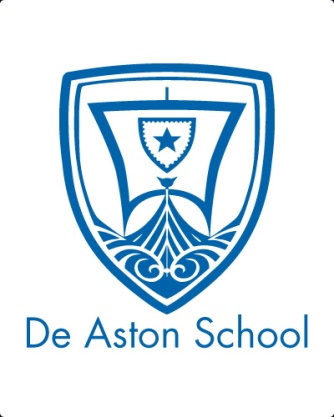 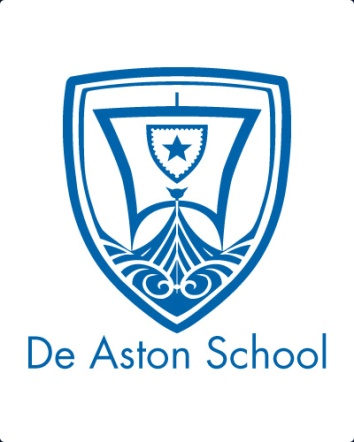 English Department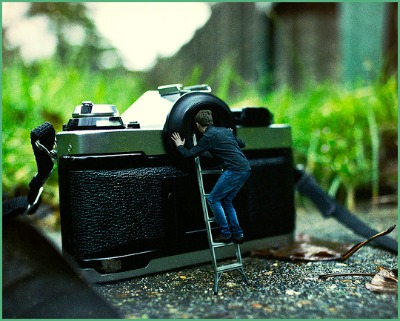 Year 9: Big ImitationChallenge TasksName: